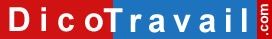 Prénom – Nom
Adresse
Code Postal – VilleNom de la Société
Adresse
Code postal – VilleLettre recommandée avec accusé de réception ou Lettre remise en main propre contre déchargeDemande de requalification de CDD en CDILieu, Date,Madame, Monsieur,Le < date > nous avons conclu un contrat à durée déterminée qui a pris fin le < date >.Or ce contrat n’a pas été conclu conformément aux règles légales.Expliquez le plus précisément possible pourquoi ce contrat n’est pas conforme à la loi.Dans le cas mentionné ci-dessus, les articles L. 1245-1 et L. 1245-2 du code du travail  prévoient une requalification automatique du CDD en CDI, ainsi que le paiement d’une indemnité minimum au moins égale à 1 mois de salaire.Je souhaite donc que vous requalifiez mon contrat à durée déterminée en contrat à durée indéterminée et ce aux mêmes conditions d’emploi et de rémunération.Éventuellement si vous voulez également obtenir l’indemnité de requalification : De plus je vous demande de bien vouloir me verser une indemnité de requalification d’un montant de < montant > €.Si vous ne répondez pas favorablement à ma demande je me verrai dans l’obligation de saisir le Conseil des Prud’hommes afin de demander la requalification de mon contrat, l’indemnité de requalification qui ne pourra être inférieur à 1 mois de salaire ainsi que le paiement de dommages intérêts au titre du préjudice subi.Dans l’attente de votre réponse que j’espère favorable, je vous prie d’agréer, Madame, Monsieur, l’expression de mes sentiments distingués.SignatureAVERTISSEMENT sur l'utilisation des modèles de lettresNous vous rappelons que le site Dicotravail.com ne donne aucun conseil personnalisé. Les modèles de lettres ne constituent pas une consultation juridique ni une rédaction réalisée en fonction de votre cas personnel. Ce qui implique qu’avant toute démarche pouvant avoir des conséquences, nous vous conseillons de recourir au conseil d'un avocat, le site Dicotravail.com ne saurait en aucun cas s’y substituer.Il en résulte que la responsabilité de l'auteur ne saurait être recherchée du fait de l'utilisation des modèles de lettres.Lettre de demande de requalification d’un CDD en CDI